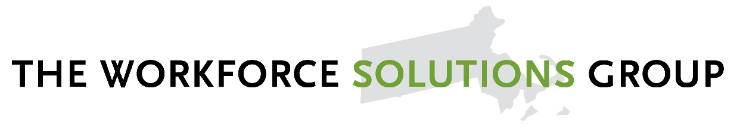 Fiscal Year 2022 Workforce BudgetWorkforce Development for Youth and AdultsFY18FinalFY19FinalFinal FY20 BudgetFY21Final FY22RecommendationFY22Governor’s ProposalSector Based Job TrainingWCTF  1595-1075Learn to Earn 7002-1080Manufacturing 7002-0020Re-Entry 7003-0150WCTF: $1 MLearn to Earn: $1 MManufacturing $1.35Reentry: $150 KWCTF $5.37 MLearn to Earn $1 MManufacturing $2.5 MReentry $ 500 KWCTF: $7 MLearn to Earn: $ 950kManufacturing $2.5 MReentry: $1MWCTF: $10 MLearn to Earn: $1 MManufacturing: $2.6M           Reentry: $1.5 MWCTF: $10 MLearn to Earn: $1 MManufacturing: $2.6 M          Reentry: $2 MWCTF:$7 MLearn to Earn: $300 kManufacturing: $2.5 M          Reentry: $1 MCareer Technical Institutes-expand regional voc tech schools to serve 20k more youth and adults7002-1091 $75 M included in Eco Dev bill for Cap Skills grants              $4 M              $10 M              $ 15.3 MIncreasing Access to Career & Technical Education: partnerships with comp and voc tech schools7035-0001$500,000 $1.5 M$2 M$1.5 MSchool-to-CareerConnecting Activities7027-0019$2.95 M$3.5 with earmarks$4.5 M$5M with earmarks$4.5 M$5.46 with earmarks$6.4 M$6.4 M$6 MYouthWorks Jobs7002-0012 $10.5 M$10.9 with earmarks$11.5$12.7 with earmarks$15.5 M$16 with earmarks$20 M $ 23 M$ 16.2 MEarly College Programs:STEM Pathways for underrepresented students7009-6600$1.75 M$2.5M$2.5 M$2.5 M$2.5 MOne-Stop Career Centers7003-0803$3.7 M$4.46 M$3.96 M$5 M$10 M$3.96 MSecure Jobs4400-1020$665K$1 M$2 M$3 M$3 M$2 MABE/ESOL7035-0002$28.7 M$33.35 M$40.6 M             $46.3 M            $ 46.3 M           $ 40.6 MSTEM Pipeline Fund1595-7066Starter Academies7066-0036STEM Pipeline:$1.5MSTEM Academies:$4.2 MSTEM Pipeline:$1.5MSTEM Academies:$4.75MSTEM Pipeline:$1.5MSTEM Academies:$4.8 MSTEM Pipeline:$1.5MSTEM Academies:4.75MSTEM Pipeline:$1.5 MSTEM Academies:  $4.75 MSTEM Pipeline:$1.5 MSTEM Academies:  $4.75 M